Blessed Savior Lutheran ChurchFlorissant, Missouri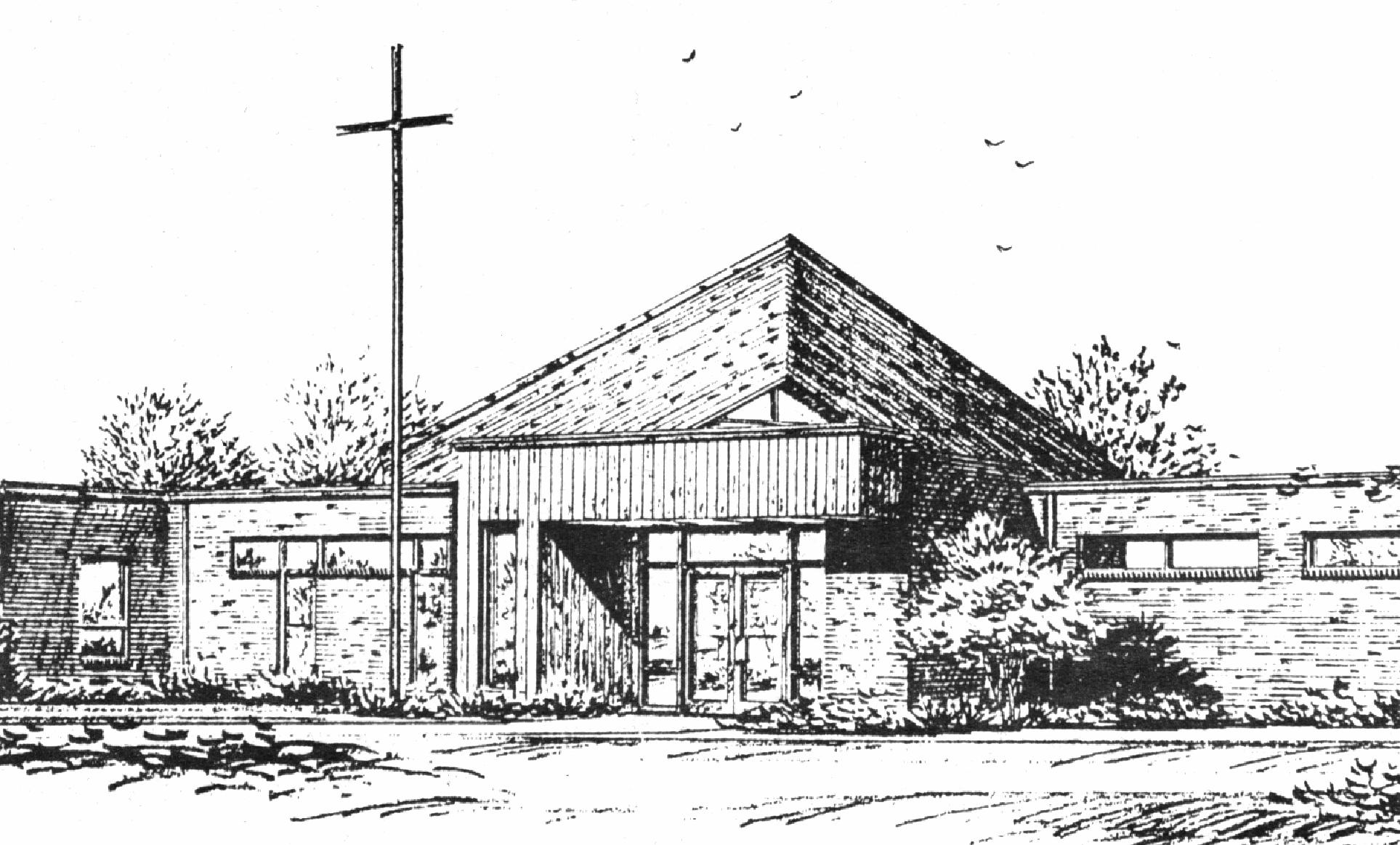 “Empowered by God’s Holy Word,we joyfully share the love of Jesus with all people;through worship, teaching, fellowship,service and witnessing.” The Transfiguration of Our LordFebruary 11, 2024The Lutheran Church-Missouri SynodBLESSED SAVIOR LUTHERAN CHURCHTelephone:  831-1300www.blessedsavior-lcms.orgPastor Matthew Roeglin+ + + + + + + + + + + +The Transfiguration of Our LordSunday, February 11, 2024WE WELCOME YOU to our worship service this morning.  We pray God’s rich blessings upon you as you hear His Word and praise His holy name.  We ask our members and visitors to please use the friendship pad found on the pew.  Kindly hand the friendship pad to the person sitting next to you.  The Ushers will collect them after the service.  Thank You.THIS WORSHIP FOLDER / CHURCH BULLETIN is prepared for your convenience and contains the entire order of worship with all spoken and sung responses.  However, if you are more comfortable using the hymnal, you may use the order of worship found in the front pages of Lutheran Service Book where all the melodies are shown for the sung responses of the congregation.Divine Service 4						p.203Greeting of Peace  The people may greet one another in the name of the Lord, saying, “Peace be with you,” as a sign of reconciliation and of the unity of the Spirit in the bond of peace. (Matt. 5:22-24; Eph. 4:1-3).	Opening Hymn “Tis Good, Lord, to Be Here”	# 414StandConfession and Absolution		              p.203The sign of the cross may be made by all in remembrance of their Baptism.P	In the name of the Father and of the T Son and of the Holy Spirit.C	Amen.P	Our help is in the name of the Lord,C	who made heaven and earth.P	If You, O Lord, kept a record of sins, O Lord, who could stand?C	But with You there is forgiveness; therefore You are feared.P	Since we are gathered to hear God’s Word, and call upon Him in prayer and praise, let us first consider our unworthiness and confess before God and one another that we have sinned in thought, word, and deed, and that we cannot free ourselves from our sinful condition. Together as His people let us take refuge in the infinite mercy of God, our heavenly Father, seeking His grace for the sake of Christ, and saying: God, be merciful to me, a sinner.Kneel/StandC	Almighty God, have mercy upon us, forgive us our sins, and lead us to everlasting life. Amen.P	Almighty God in His mercy has given His Son to die for you and for His sake forgives you all your sins. As a called and ordained servant of Christ, and by His authority, I therefore forgive you all your sins in the name of the Father and of the T Son and of the Holy Spirit.C	Amen.Service of the Word					p.204Introit	Psalm 99:1–5; antiphon: v. 9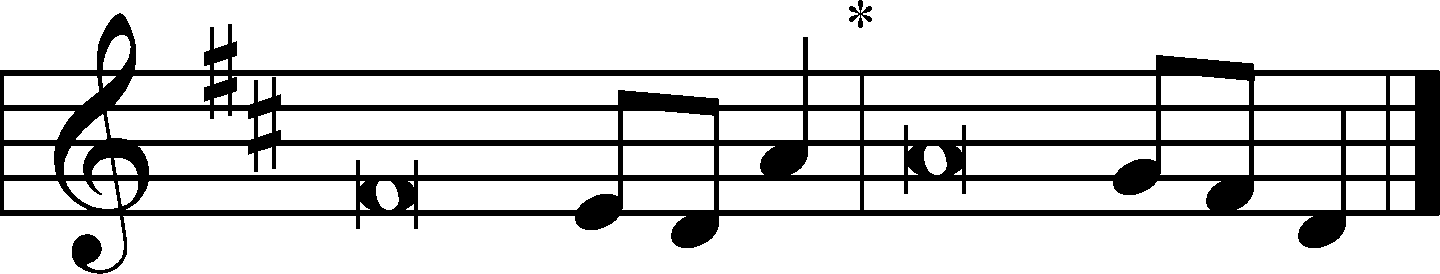 Exalt the Lord our God, and worship at his holy | mountain;*
	for the Lord our God is | holy!
The Lord reigns; let the peoples | tremble!*
	He sits enthroned upon the cherubim; let the | earth quake!
The Lord is great in | Zion;*
	he is exalted over all the | peoples.
Let them praise your great and | awesome name!*
	Ho- | ly is he!
The King in his might loves | justice.*
	You have established equity; you have executed justice and righteousness in | Jacob.
Exalt the Lord our God; worship at his | footstool!*
	Ho- | ly is he!
Glory be to the Father and | to the Son
	and to the Holy | Spirit;
as it was in the be- | ginning,
	is now, and will be forever. | Amen.
Exalt the Lord our God, and worship at his holy | mountain;*
	for the Lord our God is | holy!Kyrie	p. 204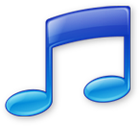 C	Lord, have mercy;Christ, have mercy;Lord, have mercy.Gloria in Excelsis	p. 204C	1 To God on high be glory    And peace to all the earth;    Goodwill from God in heaven    Proclaimed at Jesus’ birth!    We praise and bless You, Father;    Your holy name, we sing—    Our thanks for Your great glory,    Lord God, our heav’nly King.2 To You, O sole-begotten,    The Father’s Son, we pray;    O Lamb of God, our Savior,    You take our sins away.    Have mercy on us, Jesus;    Receive our heartfelt cry,    Where You in pow’r are seated    At God’s right hand on high—3 For You alone are holy;    You only are the Lord.    Forever and forever,    Be worshiped and adored;    You with the Holy Spirit    Alone are Lord Most High,    In God the Father’s glory.    “Amen!” our glad reply.Text: Stephen P. StarkeSalutation and Collect of the Day	p.205P	The Lord be with you.C	And also with you.P	Let us pray.            C	O God, in the glorious transfiguration of Your beloved Son You confirmed the mysteries of the faith by the testimony of Moses and Elijah. In the voice that came from the bright cloud You wonderfully foreshowed our adoption by grace. Mercifully make us co-heirs with the King in His glory and bring us to the fullness of our inheritance in heaven; through the same Jesus Christ, our Lord, who lives and reigns with You and the Holy Spirit, one God, now and forever.  Amen.SitOld Testament Reading	2 Kings 2:1–12     1When the Lord was about to take Elijah up to heaven by a whirlwind, Elijah and Elisha were on their way from Gilgal. 2And Elijah said to Elisha, “Please stay here, for the Lord has sent me as far as Bethel.” But Elisha said, “As the Lord lives, and as you yourself live, I will not leave you.” So they went down to Bethel. 3And the sons of the prophets who were in Bethel came out to Elisha and said to him, “Do you know that today the Lord will take away your master from over you?” And he said, “Yes, I know it; keep quiet.”     4Elijah said to him, “Elisha, please stay here, for the Lord has sent me to Jericho.” But he said, “As the Lord lives, and as you yourself live, I will not leave you.” So they came to Jericho. 5The sons of the prophets who were at Jericho drew near to Elisha and said to him, “Do you know that today the Lord will take away your master from over you?” And he answered, “Yes, I know it; keep quiet.”     6Then Elijah said to him, “Please stay here, for the Lord has sent me to the Jordan.” But he said, “As the Lord lives, and as you yourself live, I will not leave you.” So the two of them went on. 7Fifty men of the sons of the prophets also went and stood at some distance from them, as they both were standing by the Jordan. 8Then Elijah took his cloak and rolled it up and struck the water, and the water was parted to the one side and to the other, till the two of them could go over on dry ground.     9When they had crossed, Elijah said to Elisha, “Ask what I shall do for you, before I am taken from you.” And Elisha said, “Please let there be a double portion of your spirit on me.” 10And he said, “You have asked a hard thing; yet, if you see me as I am being taken from you, it shall be so for you, but if you do not see me, it shall not be so.” 11And as they still went on and talked, behold, chariots of fire and horses of fire separated the two of them. And Elijah went up by a whirlwind into heaven. 12And Elisha saw it and he cried, “My father, my father! The chariots of Israel and its horsemen!” And he saw him no more.A	This is the Word of the Lord.C	Thanks be to God.Gradual	Psalm 117:1–2a; 96:8C  Praise the Lord, all nations!
	Extol him, all peoples!
For great is his steadfast love toward us,
	and the faithfulness of the Lord endures forever.
Ascribe to the Lord the glory due his name;
	bring an offering, and come into his courts!Epistle	2 Corinthians 3:12–18; 4:1–6     12Since we have such a hope, we are very bold, 13not like Moses, who would put a veil over his face so that the Israelites might not gaze at the outcome of what was being brought to an end. 14But their minds were hardened. For to this day, when they read the old covenant, that same veil remains unlifted, because only through Christ is it taken away. 15Yes, to this day whenever Moses is read a veil lies over their hearts. 16But when one turns to the Lord, the veil is removed. 17Now the Lord is the Spirit, and where the Spirit of the Lord is, there is freedom. 18And we all, with unveiled face, beholding the glory of the Lord, are being transformed into the same image from one degree of glory to another. For this comes from the Lord who is the Spirit.     1Therefore, having this ministry by the mercy of God, we do not lose heart. 2But we have renounced disgraceful, underhanded ways. We refuse to practice cunning or to tamper with God’s word, but by the open statement of the truth we would commend ourselves to everyone’s conscience in the sight of God. 3And even if our gospel is veiled, it is veiled only to those who are perishing. 4In their case the god of this world has blinded the minds of the unbelievers, to keep them from seeing the light of the gospel of the glory of Christ, who is the image of God. 5For what we proclaim is not ourselves, but Jesus Christ as Lord, with ourselves as your servants for Jesus’ sake. 6For God, who said, “Let light shine out of darkness,” has shone in our hearts to give the light of the knowledge of the glory of God in the face of Jesus Christ.A	This is the Word of the Lord.C	Thanks be to God.StandAlleluia and Verse	p.205C	Alleluia, alleluia, alleluia.C	These things are written that you may believe that Jesus is the Christ, the Son of God.C	Alleluia, alleluia, alleluia.Holy Gospel	Mark 9:2–9P	The Holy Gospel according to St. Mark, the ninth chapter.C	Glory to You, O Lord.     2After six days Jesus took with him Peter and James and John, and led them up a high mountain by themselves. And he was transfigured before them, 3and his clothes became radiant, intensely white, as no one on earth could bleach them. 4And there appeared to them Elijah with Moses, and they were talking with Jesus. 5And Peter said to Jesus, “Rabbi, it is good that we are here. Let us make three tents, one for you and one for Moses and one for Elijah.” 6For he did not know what to say, for they were terrified. 7And a cloud overshadowed them, and a voice came out of the cloud, “This is my beloved Son; listen to him.” 8And suddenly, looking around, they no longer saw anyone with them but Jesus only.     9And as they were coming down the mountain, he charged them to tell no one what they had seen, until the Son of Man had risen from the dead.P	This is the Gospel of the Lord.C	Praise to You, O ChristApostles’ Creed	p.207C	I believe in God, the Father Almighty,     maker of heaven and earth.And in Jesus Christ, His only Son, our Lord,     who was conceived by the Holy Spirit,     born of the virgin Mary, suffered under Pontius     Pilate, was crucified, died and was buried.     He descended into hell.     The third day He rose again from the dead.     He ascended into heaven     and sits at the right hand of God the Father Almighty.     From thence He will come to judge the living and the dead.I believe in the Holy Spirit,     the holy Christian Church,          the communion of saints,     the forgiveness of sins,     the resurrection of the body,     and the life T everlasting. Amen.SitMite Box SundayChildren's MessageSermon Hymn “O Wondrous Type! O Vision Fair”	# 413SermonOfferingStandOffertory “Create in Me”		            	 # 956C  Create in me a clean heart, O God, and renew a right spirit within me.  Cast me not away from Thy presence; and take not Thy Holy Spirit from me.  Restore unto me the joy of Thy salvation; and uphold me with Thy free spirit.  Amen.  Prayer of the ChurchAfter each petition of the prayers:  After the final petition:Lord’s Prayer	p.209C	Our Father who art in heaven,     hallowed be Thy name,     Thy kingdom come,     Thy will be done on earth          as it is in heaven;     give us this day our daily bread;     and forgive us our trespasses          as we forgive those          who trespass against us;     and lead us not into temptation,     but deliver us from evil.For Thine is the kingdom     and the power and the glory     forever and ever. Amen.BenedictionP	The Lord bless you and keep you.The Lord make His face shine on you and be gracious to you.The Lord look upon you with favor and T give you peace.C	Amen.SitClosing Hymn “Alleluia, Song of Gladness”	# 417AcknowledgmentsUnless otherwise indicated, Scripture quotations are from the ESV® Bible (The Holy Bible, English Standard Version®), copyright © 2001 by Crossway, a publishing ministry of Good News Publishers. Used by permission. All rights reserved.Created by Lutheran Service Builder © 2024 Concordia Publishing House.Announcements      After the announcements, please stand for the closing Doxology.Doxology				 			  #805Praise God, from whom all blessings flow; Praise Him, all creatures here below; Praise Him above, ye heav’nly host: Praise Father, Son, and Holy Ghost.  Amen.Go and Serve the LordAcknowledgments Unless otherwise indicated, all scripture quotations are from The Holy Bible, English Standard Version, copyright © 2001 by Crossway Bibles, a division of Good News Publishers. Used by permission. All rights reserved.  Created by Lutheran Service Builder © 2006 Concordia Publishing House.The Liturgist & Preacher: 	     Pastor Matthew RoeglinThe Acoloyte:                                                           Sunday 9:30 a.m. Madalyn BeachThe Sound System:  	Bradley Taylor & Justin Grimes	The Organist:	Mrs. Donna Boyd Altar Flowers- are placed by the Bossaller family in memory of those we love.              Altar Flowers needed for: March 10, 17 & 242023 Offering Statements – are on the table in back of church.BLESSED SAVIOR’S CALENDARFebruary 11, 2024 – February 18, 2024TODAY:	8:15 a.m. Adult Bible Study – McKennaSunday	9:30 a.m. Worship Service Mite Box	10:45 a.m. Adult Bible Study w/Pastor, Feb. 11	Sunday School & High School	MONDAY: 	 Feb. 12	 TUESDAY:         	Feb. 13	WEDNESDAY:	   2:30 p.m. Pastor’s Adult Bible Study	   5:30 p.m. Dinner	   6:30 p.m. Ash Wednesday Worship Service Feb. 14	   with Holy Communion	THURSDAY:	  	Feb. 15         	  6:30 p.m. Outreach MeetingFRIDAY:	Feb. 16	Pastor – Day with familySATURDAY:       Feb. 17	NEXT	8:15 a.m. Adult Bible Study (McKenna)SUNDAY           9:30 a.m. Worship Service w/Holy Communion	10:45 a.m. Adult Bible Class (Pastor)Feb. 18	10:45 a.m. Sunday School & High School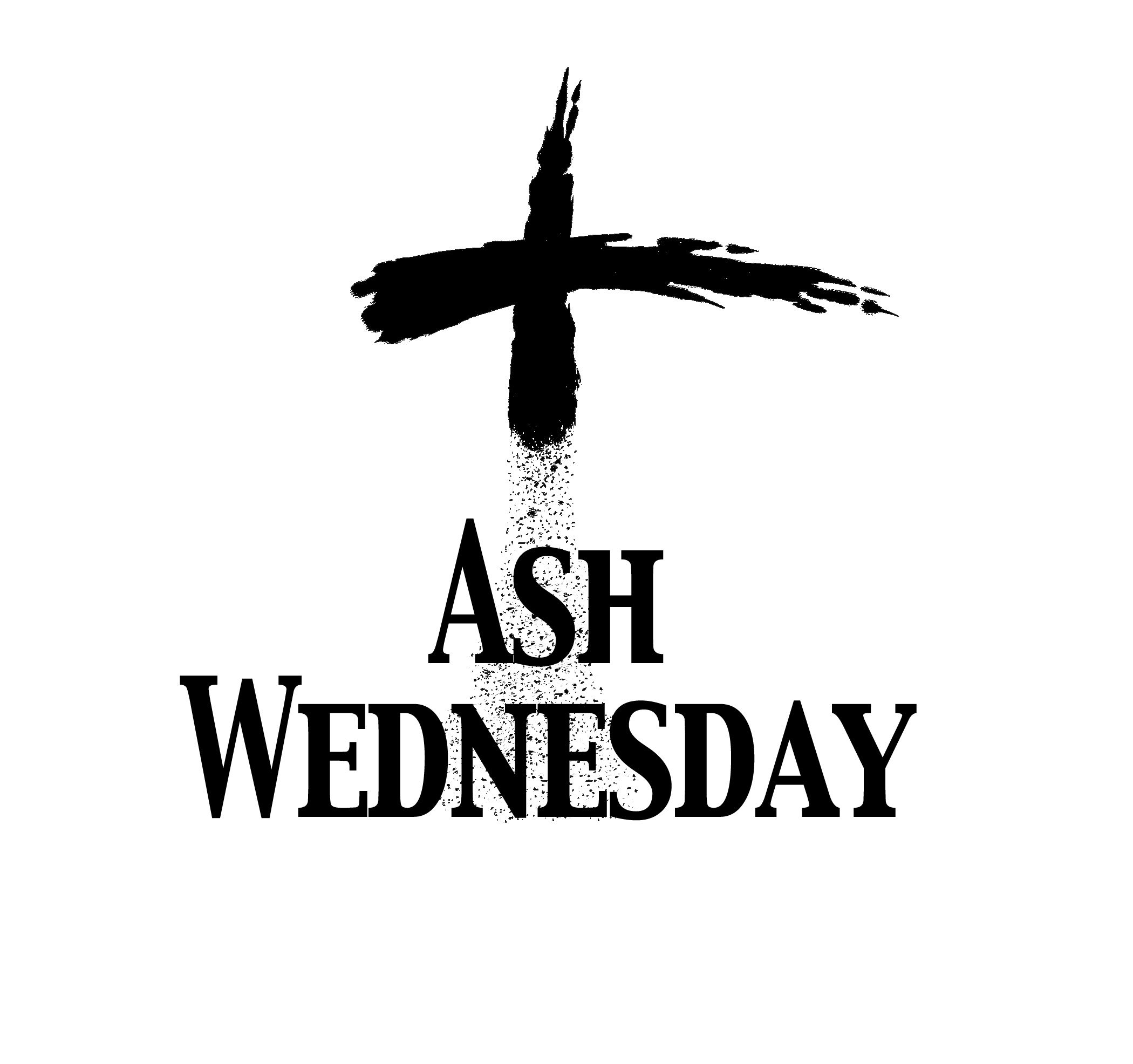 February 14 * 6:30 p.m.Ash Wednesday Worship Service w/Holy Communion &The Imposition of AshesDinner will be served at 5:30 p.m. by Stewardship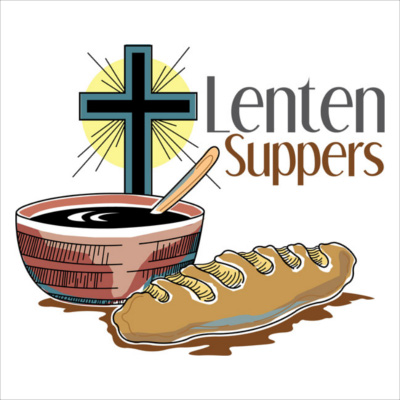 Lenten Dinners – If you are a committee, organization or a group of members and would like to serve one of the Lenten Dinners, please sign up next to the date you would like to do.  The sign up sheet is on the table in back of church. Thank You. February 11       Transfiguration of Our Lord          Mark 9:6 “For he did not know what to say, for they were terrified.” Soon enough, the disciples’ terror turned into joy, for when Jesus is with us, there is no need to fear. He loves us and cares for us and will never abandon us. That assurance is the basis of all generosity — for only those who are set free from worry can learn the joy of giving.Our Response to God’s Love – Feb. 04, 2024General Offerings….				$  2,452.10		                   Misc. – Initial Envelope                                  $       10.00Total response for week of:    Feb 04, 2024	$  2,462.10   Weekly Budget Needed			$- 3,800.00				Deficit		$- 1,337.90Blessings Upon BlessingsAnniversary Campaign- Update                                       Wk of 2/04/24                               YTDDebt Reduction           $       60.00                               $  4,160.00Improvement/Banners $        0.00                          	      $  1,535.00                                     $      60.00                               $   5,695.00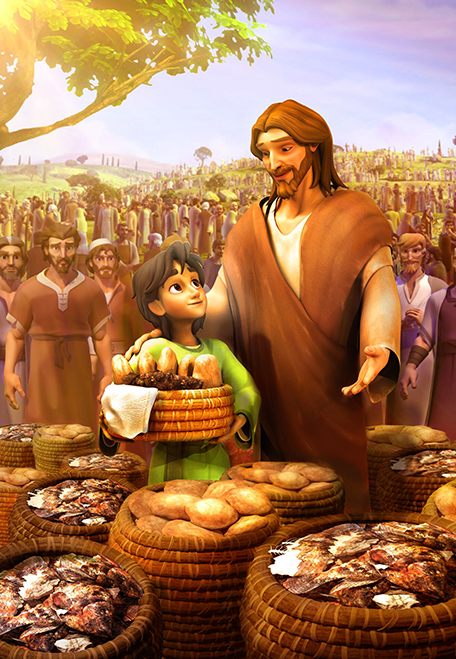 JESUS FEEDS THE HUNGRY!Greetings Everyone,You know it’s hard to believe that some people in our country today have trouble feeding their families and actually go to bed hungry.  But, unfortunately, that’s true. However, we as members of Blessed Savior Church have an opportunity to give help in this area, through an organization called, “Team Food Pantry”. You will be pleased to know that the new mission project of  Lights-LWML, is to coordinate with TEAM to offer help to those in need.  Coming soon you will see a basket in the back of the church with a “Jesus Feeds the Hungry” sign by it.  On the second Sunday of each month, we invite everyone to bring a canned, or dried goods item, to place in the basket (although donations are welcomed at any time). What a joy it will be, for God to work through us, in sharing His love and care for others.Proverbs 22:9. The generous will themselves be blessed for they share their food with the poor.In Christ’s Love, Lights-LWML PS We welcome everyone to our next meeting on Sun. March 3rd at noon.                              LUNCH      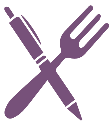 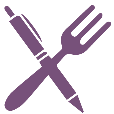 & LEARN                         As part of our outreach to our neighbors, we are presenting a free series of Lunch & Learn* events designed to inform our community on topics essential to their physical, financial, mental, and spiritual wellbeing. You are also invited to attend, of course, and wholeheartedly encouraged to invite your family, friends, and neighbors to these events.The topic of our next presentation will be:Surviving an Active Shooter AttackSaturday, February 10, 2024, 10am – 12pmAs difficult as it may be to discuss active shooter attacks, we must not ignore the possibility. Though these attacks are rare when compared to other forms of violence, they are so horrific that we cannot afford to be ill-prepared to deal with them. This class will show you how to vastly improve your safety and the safety of others in the event that you become involved in an active shooting. It goes beyond the familiar Run/Hide/Fight principles used in most active shooter training to include practical advice on how to apply those principles in the unlikely but tragic event that you need them.Our Next Presentation: Stop the Bleed (Trauma Care)Saturday, March 9, 2024, 10am – 12pmThese events will be facilitated by Brian McKenna, a retired police officer and law enforcement trainer who specializes in training police officers and the public in how to be prepared tosurvive violent encounters.Each of these events is free to attend, with a free light lunch to follow. If you would like to attend, please RSVP Blessed Savior Church at 314-831-1300 by Tuesday, February 8, 2024, as seating is limited.  If so inclined, please bring a non-perishable food item to help support our local TEAM food bank. * Lunch provided by a Thrivent Action Team grantOur Special Prayers and IntercessionsServing in our Armed Forces – Andrew Mack, Paul Hackett, Jay Warren, Michael Rice, Caleb McElyea, Jeff Throgmorton, Adam Guercio, Chance Glover, Cody Guercio, Danny Chung, Zayne Glatz, Alanna Kreppert, James Adelhardt, Sean Bentrup, Wesley Peach, Jordan Rolf, Anne Heintzelman, Austin Dreckshage, Ken Leppert II, Shelby Croghan & Richard Vengels.  *Please note: Those who are named in our special prayers and intercessions list are placed there by members of our congregation.  St. Paul tells us in 1Timothy 2:1-2:  “I urge, then, first of all, that requests, prayers, intercessions and thanksgivings be made for everyone – for kings and all those in authority, that we may live peaceful and quiet lives in all godliness and holiness. This is good, and pleases God our Savior.”  Those named remain joyfully in our prayers until the person who requested our prayers removes them or until the Lord resolves their need.  Therefore, as St. Paul tells us in Philippians 4:6 “Do not be anxious about anything, but in everything, by prayer and petition, with thanksgiving, present your request to God.PLord, In Your mercy.CHear our prayer.POne God, now and forever.CAmen.